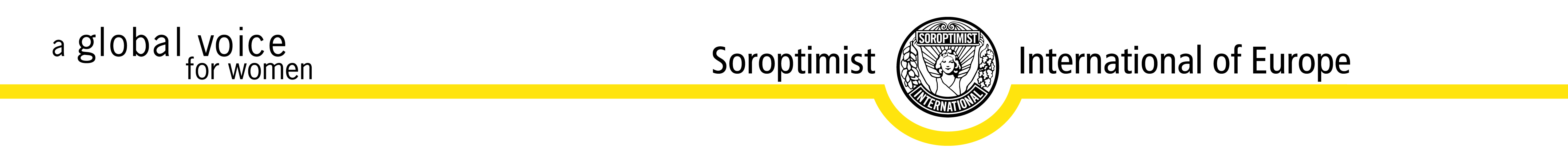 SOROPTIMIST INTERNATIONAL CLUB VARNA 20TH ANNIVERSARY REGISTRATION FORMUsing the Promo code will give you a 12 % discount only in case of booking your stay at Rosslyn-Dimyat Hotel in the period 15 April – 26 September 2019.LOOKING FORWARD TO SEEING YOU IN VARNA!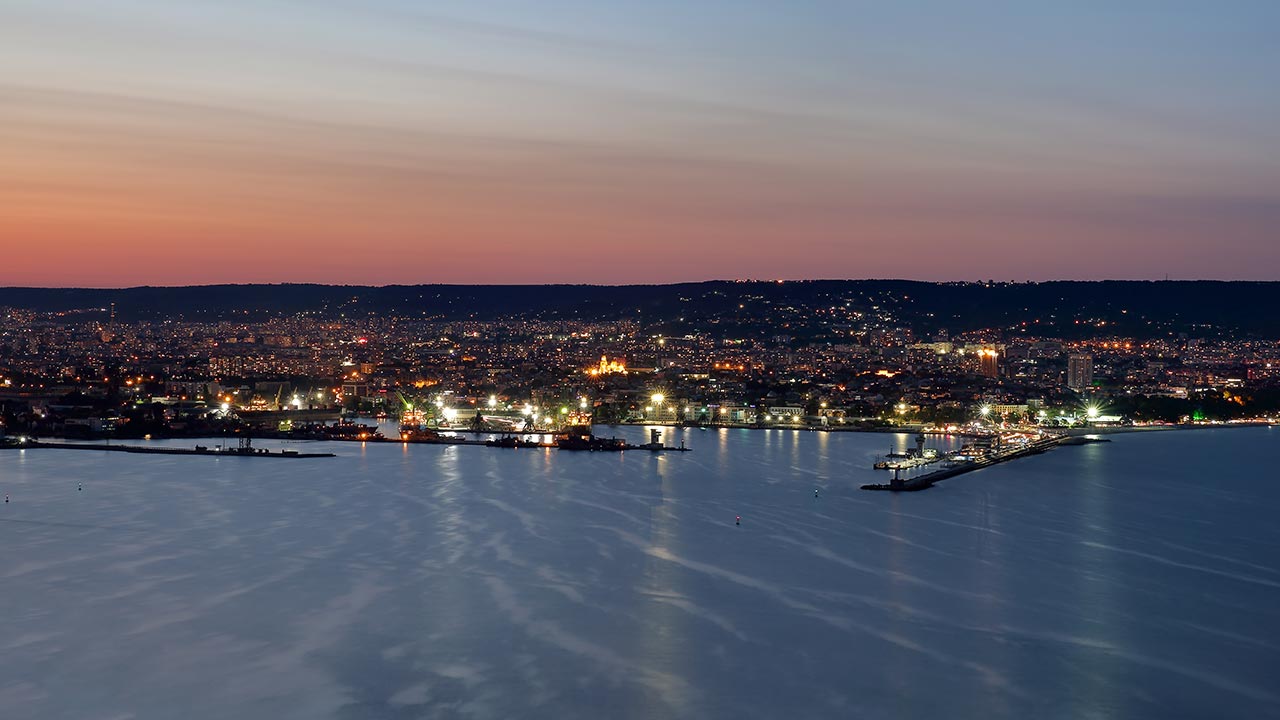 Personal information Personal information Name Telephone E-mail City, CountrySI ClubIf non-Soroptimist, how did you hear about us? 27 September 2019 27 September 2019 27 September 2019 27 September 2019 27 September 2019 27 September 2019 27 September 2019 27 September 2019 Welcome partyVarna RestaurantWelcome partyVarna RestaurantWill you attend?Will you attend?MenuMenu35 € 28 September 2019 28 September 2019 28 September 2019 28 September 2019 28 September 2019 28 September 2019 28 September 2019 28 September 2019 Guided tourThe Beauty of North-East BulgariaEvksinograd Palace Durankulak Archaeological ReserveLunch at the Lake of DurankulakKaliakra CapeGuided tourThe Beauty of North-East BulgariaEvksinograd Palace Durankulak Archaeological ReserveLunch at the Lake of DurankulakKaliakra CapeWill you attend?Lunch menuLunch menuLunch menu65 € Gala dinnerGalatea Ballroom, Rosslyn-DimyatGala dinnerGalatea Ballroom, Rosslyn-DimyatWill you attend?MenuMenuMenu45 € 29 September 2019 29 September 2019 29 September 2019 29 September 2019 29 September 2019 29 September 2019 29 September 2019 29 September 2019 Guided tourThe Historical Heritage of VarnaMuseum of ArchaeologyRoman ThermaeWill you attend?Will you attend?Will you attend?Will you attend?Will you attend?15 € Lunch Staria Chinar Restaurant, Varna PortWill you attend?Will you attend?Will you attend?MenuMenu25 € Accommodation options Accommodation options Accommodation options Rosslyn-Dimyat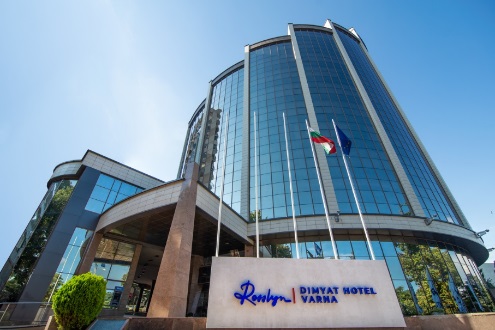 Book herePromo code: SOROPT280919Discount: 12 % Validity: 15 April – 26 September Cherno more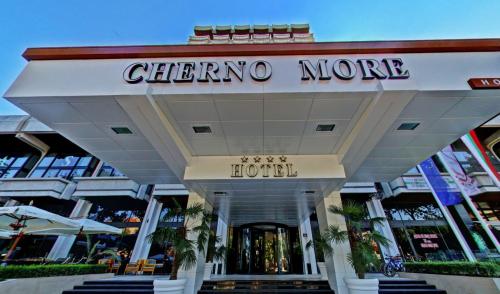 Book here Caprice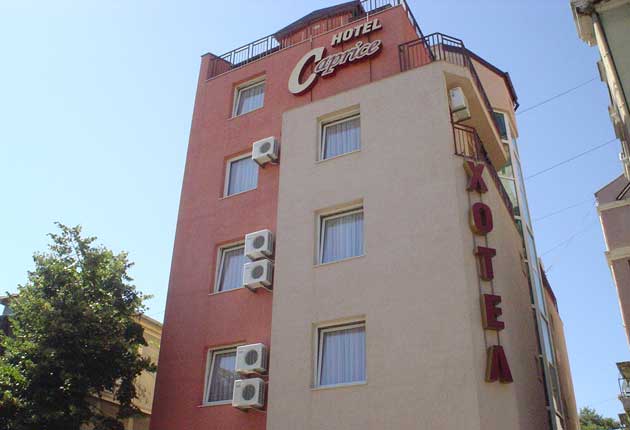 Book here Further remarks or questionsPlease, fill in the registration form and send it to: soroptimistvarna@gmail.comRegistration deadline: 15 June 2019Contact us: 